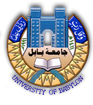 Medical Journal of Babylon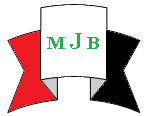 Vol. 12- No. 4: 999 - 1005 , 2015http://www.medicaljb.comISSN 2312-6760©2015 University of BabylonOriginal Research ArticleDepression among  Parents of Children with Thalassemia in Babylon Province- Iraq During The Year 2014Hasan Alwan Baiee1*    Mohammed Abdul Ameer2    Baha Aldeen Hadi2Mockles Kamel2     Hussein Alaa21 College of Medicine, University of Babylon, Hilla , IRAQ2 Al Kufa Medical and Health Technology College, Kufa, Al-Najaf, IRAQ*E-mail: hassanbaey@yahoo.comAccepted 29 September, 2015Abstract   Thalassemia is not uncommon chronic disease in developing countries  including Iraq it poses a heavy burden on the health care system as well as the tremendous  pressure and psychological stresses that the parents suffer due to the presence of children with thalassemia in their families.The objective of this study is to identify the difference of the level and the score of depression between parents with thalassemic children and the control group.This was a case comparison  study which included 300 parents , one hundred were considered as cases because they are parents of thalassemia children ,the control group included two hundred parents of healthy children, both groups are the attendees of Hilla children and maternity hospital in Babylon province during the period from the beginning of July through the end of November 2014 .Data collection was done by interviewing the two groups using a structured valid questionnaire prepared by the r0esearchers after obtaining the consents of participants.Beck Depression Inventory score was applied to mea  in both groups.Results showed that there were a significant high depression scores among the parents of diseased children compared to  parents of the healthy children( P<0.05 ) , no significant relation was found regarding the place of residence , in conclusion thalassemia  put a stressful pressure on Iraqi families with diseased children especially mothers , a psychosocial support program is strongly  requested to help them .Key words:Thalassemia, children, parents depressions, Iraqالاكتئاب لدى اولياء امور الاطفال المصابين بمرض الثلاسيميا في محافظة بابل – العراق لعام 2014الخلاصة الثلاسيميا مرض يشكل مشكلة صحية عامة لانتشاره غير القليل في الدول النامية ومنها العراق, يشكل هذا المرض عبئا على النظام الصحي واولياء امور الاطفال المرضى, دراسات عديدة تشير الى ان اولياء امور الاطفال الذين يعانون من امراض مزمنة او اعاقات يعانون من درجات اكتئاب اعلى من نظرائهم ذوي الاطفال الاصحاء. تهدف هذه الدراسة الى التحقق فيما اذا كان اولياء امور الاطفال المصابون بالثلسيميا يعانون من درجات اعلى بمقياس الاكتئاب من العينة الضابطة.هذه دراسة حالات وشواهد ل 300 اب وام منهم 100 من اولياء امور اطفال ثلاسيميا اعتبروا حالات و200 اخرون من اباء وامهات اطفال اصحاء اعتبروا شواهد , انجزت الدراسة في مستشفى الولادة والاطفال في محافظة بابل  للمدة من الاول حزيران 2014 ولنهاية تشرين ثاني من نفس العام.استعملت ورقة استبانة لجمع البيانات من  المشاركين بعد استحصال موافقاتهم الواعية وطبق مقياس بيك لتحديد درجة الكآبة على المجموعتين من  المشاركين (الحالات والشواهد).اظهرت النتائج ان درجة الاكتئاب عالية جدا بين أولياء امور الاطفال المرضى مقارنة بالشواهد وبفارق احصائي معنوي مهمp<0.05, لم تظهر علاقة احصائية بين زيادة الاكتئاب واماكن السكنp>0.05. نستنتج من هذه الدراسة ان عوائل الاطفال المرضى تقع تحت ضغط نفسي شديد وتكون بأمس الحاجة الى برنامج اسناد نفسي اجتماعي تدخلي .الكلمات المفتاحية: الثلاسيميا , الاطفال , اكتئاب اولياء الامور,  العراق.ـــــــــــــــــــــــــــــــــــــــــــــــــــــــــــــــــــــــــــــــــــــــــــــــــــــــــــــــــــــــــــــــــــــــــــــــــــــــــــــــــــــــــــــــــIntroductionThalassemia's are particularly associated with people of Mediterranean origin, Arabs ,and Asians[1].Thalassemia 'are inherited blood disorders.  Significant advances have been made over the years on thalassemia leading to better understanding of the pathophysiology of the disease[2].This advanced  improvement  in  management has not been matched by progress in psychosocial rehabilitation of thalassemia patients[3].Only limited progress has been made in the psychosocial developmental aspects of care in families with affected  members [4,5]. Thalassemia poses challenges to patients and family members at the physical, emotional and cognitive levels leading to disruption of their normal psychosocial life. Persons with thalassemia trait have a normal life expectancy. Persons with beta thalassemia major usually have  a relatively short life expectancy. Most deaths are caused by the cardiac complications of iron overload[6-8]. As such more attention is needed in issues related to knowledge and understanding of the disease,Lifelong compliance and adherence to chronic treatment regime [9].Depression is a  mental disorder that may be contributed to stressful conditions  and  present with different  types of symptoms such as depressed mood, loss of interest or pleasure, decreased energy, feelings of guilt,  sleep disorders or decreased  appetite, and poor concentration[10]which may lead to hopelessness and suicidal ideations or suicidal non-fatal or fatal attempts, psychological therapy , social and financial support of parents with chronically diseased children may  help to manage these psychological problems or reducing  the   complications [11]. Patients with thalassemia major need regular blood transfusions in order to live resulting in iron overload , Therefore, they require the use of an iron chelation  drug (Deferoxamine) starting between five and eight years of ag[12,13].Although optimal medical treatment has reduced the  challenges  faced by patients, the psychosocial problems faced by them are now of primary importance[14,15].This study was done to measure the levels of depression among parents of thalassemic cases compared with parents of healthy children and to asses possible factors associated with depression of  parents  of cases and control group.Materials and Methods   Ethical issues were considered in this study by getting the approval of Babylon medical college, ethical committee .The informed consents of the participants were taken as well as the acceptances of the authorities of the hospital and the health directorate of Babylon Province.    A case-comparison  study was conducted from July to November, 2014 at the Children and Maternity hospital in Babylon province, Iraq.    A sample of 300 randomly selected parents selected using a systematic random technique, 100 were parents of thalassemic children(Attendees of  Babylon  thalassemia center)and 200 parents of non-thalassemic children (healthy group). The data were collected from parents of thalassemic and non thalassemic children (cases and comparison  groups) by using a questionnaire; the first part of the questionnaire was filled by a trained interviewers which consisted of 26 questions about the parents, and 5 about their children; the second part of the questionnaire is Arabic and validated version of Beck's depression inventory-consisted of 21 questions and was filled by participants.Beck Depression Inventory (BDI): Is valid and adequate in assessing the severity of depression in patients with ICD-10 diagnosis of depression[15].It is an objective method for measuring the intensity of depressive symptoms[16]. For each question, if the answer ''not at all'' a zero score was given, if ''occasionally'' a 1 score was given, if ''during several days'' a 2 score was given, and if ''every day'' a 3 score was given. On the basis of the scoring card, 5 categories were formed as follows.Depression score severity:1 to 4; minimal.5 to 9; Mild.10 to 14; Moderate.15 to 19; moderately severe.20 to 27; Severe Depression [17].The data were analyzed statistically by using SPSS version 20 which including frequency distribution, Means and Standards Deviation were measured. Odds Ratio (OR), Chi square, and  t test were calculated to assess the associations between dependent and independent  variables  P<0.05was considered statistically significant.Results   Table (1) shows that there are no statistical differences between the levels  of education between parents of cases and control groups p>0.05Table( 2)  shows there are an increase in the proportion of depression among parents of children with thalassemia in the urban region as compared to the dwellers of rural areas butthis difference does not reach thestatistical significant level>0.05,Chi-squa r= 0.234,df=1, p=0.628. Similar finding is shown regarding Beck depression inventory score (p<0.001) table (3).Table (4) shows that there are a high statistical significant differencesbetween the mean of Beck depression inventory scores of parents of thalassemicchildren (of both sexes) as compared with means of the   controls (t- test value=10.736, df =298 p value =0.001) this table also shows that there is a significant statistical difference between means depression score of parents of cases and control groups (p value 0.05).Table (5)reveals that the Odds Ratio of having moderate to severe depression was (5.67) this means that parents of the diseased children were five times more liable to have severe and moderate depression than the parents of healthy children (Chi square= 33.167, p <0.01).Table  1 : Frequency distribution of the study group by Educational level of ParentsP >0.05Table  2 : Frequency distribution of levels of depression among parents  of thalassemic patients  by place of residenceChi-square= 0.234,df=1, p=0.628Table  3 : Frequency distribution of Beck's Scores of depression according to place of residenceD.F   198 t test=0.6P>0.05Table  4 : Difference between means of  Beck's Score level of   depression by genderCalculated t =10.7, df 298, p<0.05Table  5 : Frequency distribution and Odds Ratio of levels of depressionChi Square 33.187, P value 0.0001, Odds Ratio 5.67t test 10.73   P value 0.001Discussion  This study reflects the effects and the burden of thalassemia on families mainly the psychological stresses on parents. Thalassemia is a chronic disease of children which required frequent blood transfusion [8].Thalassemia is not uncommon disease in Iraq, thousands of Iraqi children are delivered with this disease[19].This study explains that parents of  thalassemic children have lower levels of education as compared with the control group this finding is similar to the finding of other study carried out in Pakistan by Aziz K et al(18), this may explain the un awareness of poorly educated parents about the hereditary causes of this chronic diseases and the hazardous  effects of consanguineous marriage in addition ,poorly educated parents cannot address  properly the problems of chronically ill children [20,21].Our study shows that there is a marked  difference between the  depression intensity between the two groups (the score is remarkably higher among parents of thalasemic children), this finding agrees  with  the finding other researchers in a similar study conducted in Iran Tehran   during the year 2012 who reported that the depression score of mothers of thalasemic children was significantly higher as compared with  mothers of normal children  [22] this could be explained by the  important   roles the mothers use to play in looking after their chronically ill children and sometimes  might leave their job. Thus, they  may suffer even   more psychological disorders  than fathers and are at higher risks of depression[23]. The result of this study   is in line with findings of other studies carried out in other Arab country [24],as in Jordan  study which  showed that the main causes of psychological stresses of Jordanian mothers of thalassamic children  were the exaggerated worries  and fears raised  from the ill childs'  school absenteeism, change in the child image, fear of death and the uncertainty about  childs'  future [25,26]. Depressions are correlated strongly  with suicide, suicide in Muslim countries is very rare but there is evidence that it is increasing   both the suicidal ideations and suicidal attempts (non-fatal and fatal) parents of children  having chronic diseases [27]. According to WHO ,suicide is a third leading cause of death among people aged 15-44 years [28].  The findings of this study show that there were no significant difference between depression  of mean scores of parents livening in urban and rural areas this may be explained that the fears and worries of this social economic serious diseases put a heavy burden on parents in different families in  all sectors of the community similarly  or it may be due to the absence  of clear cut boundaries between Iraqi rural and urban regions due to urbanization of the Iraqi society or it may be related to  the small sample size of this study.Conclusion   In conclusion the current study shows that parents  of children with thalassemia  are highly affected by the burden of this chronic disease, the score of depression (Beck depression) is significantly higher among cases as compared to control group.Place of residence has no relation to the degree of depression between the two groups.Acknowledgments   Thanks  are due to all the participants who shared in this study, we would like to thank all the medical and paramedical  staff who helped us  during conducting  this work. We appreciate the role of Dr. Ashraf Hussain in statistical analysis.References1-Borgna-Pignatti,C. &Galanello, R. Thalassemia's and related disorders: quantitative disorders of hemoglobin synthesis. In Win robes clinical Hematology Volume 42.11th edition. Lippincott Williams &Woolskins. Philadelphia:2004, 1319-1365.  2. Weather all DJ, Clegg JB. The Thalassemia Syndromes (4th ed.). Oxford Blackwell   Science, 2001.3. Kuo HT, Peng CT, Tsai MY. Pilot study on parental stress and behavioral adjustment to the thalassemia  major disease process in children undergoing iron-chelation in western Taiwan. Hemoglobin 2006; 30(2):301-9.4. Saint A, Chandra J, Go swami, et al. Case control study of psychosocial morbidity in beta thalassemia major. J Pediatric 2007; 150(5): 516-20.sss5-Midence K, McManus C, Fugger  P, et al. Psychological adjustment andFamily functioning in a group of British children with sickle cell disease:Preliminary empirical findings and a meta-analysis. Br J Clan Psychology 1996;35 (3): 439-50.6-Khurana A, Katya S, Maraca RK.  Psychosocial burden in thalassemia.Ind J Pead 2006; 73(10): 877-80.7-Modell B, Khan M, Darlison M. Survival in beta-thalassaemia major in the UK: data from the UK Thalaseia Register. Lancet;2000;355(9220):2051–20528-Rund D, Rachmilewitz E. Beta-thalassemia. N Engl J Med; 2005;353(11):1135–1146.9-Andrews G, Cuijpers P, Craske MG, McEvoy P, Titov N.  Computer therapyfor the anxiety and depressive disorders is effective, acceptable and practical health care: a meta-analysis. PLoS One;2010 Oct 13;5(10):e13196.10-Anie KA, Massaglia P. Psychological therapies for thalassaemia. Cochrane Database Syst Rev; 2001;(3):CD00289011. Roberts DJ, Brun skill SJ, Doree C, Williams S, Howard J, Hyde CJ. Oral deferiprone for iron chelation in people with thalassaemia. Cochrane Database Syst Rev;2007;(3):CD004839.12. Deferasirox (Exjade): a new iron chelator Med Lett Drugs Ther. 2006;48(1233):35–36. 13- Shaligram D, Girimaji SC, Chaturvedi SK. Psychological problemsand quality of life in children with thalassemia. Indian Pediatrics Aug; 2007;74:727-730.14-Ratip S, Modell B. Psychological and sociological aspects of the thalassemia's. Seminars in Hematology ;1996; 33: 53-6515-Al-Yasiri AR, AbdKarkosh YS.The Validity of Beck Depression Inventory –Short Version in Depressed Patients Diagnosed According to ICD10.IPGMJ.2013;12(4):603-6013 16- Allen JP (2003). An Overview of Beck's Cognitive Theory of Depression in Contemporary Literature. Retrieved2004-02-24.17-Kroenke K, Spitzer RL, Williams JB: The PHQ-9 Validity of a Brief Depression Severity Measure.J Gen Intern Med;2001, 16 (9):606-613.18-. Cakaloz B, Cakaloz I, Polat A, Inan M, Oguzhanoglu NK. Psychopathology in thalassemia major. Pediatric Int; 2009; 51:825-828.19-Weatherall DJ. Keynote address: the challenge of thalassemiafor the developing countries. Ann New York AcadSci; 2005;1054:11-7.20- Aziz K, Sadaf B, Kanwal S. Psychosocial problems of Pakistaniparents of thalassemic children: a cross-sectional study donein Bahawalpur, Pakistan. Biopsychology Med; 2012; 6:15.21-Bittlesa.H.Consanguineous marriage and Childhood health.Devel. Med. Child. Neur; 2003,45:571576.22-Depression in mothers of children with thalassemia or blood malignancies: a study from Iran; Clinical Practice and Epidemiology in Mental Health: CP &#x0026; EMH. 2006; 2\27.23-Olsson MB, Hwang CP. Depression in mothers and fathers of children with intellectual disability. J Intellect Disabil Res. 2001;45(6):535–543. doi: 10.1046/j.1365-2788.2001.00372.24-Ammad SA, Shah SFH,Mansoor S ,Mubeen SM. Parents opinion of quality of life  in Pakistani thalassaemic children.2011; JPMA 61:47025-Abu Shosha GM. Needs and Concerns of Jordanian Mothers with Thalassemic Children: A Qualitative Study. J Am Sci 2014;10(1):11-16.. 26-Binbay ZB, SolmazM, AlbayrakY. et al.Depression in mothers of children with thalassemia.European Psychiatry: 2013  28(1): 1010-1627-GhafarianShirazi HR,  Hosseini M, ZoladlM,MalekzadehM,Momeninejad M,  Noorian K , Mansorian  MA.Suicide in the Islamic Republic of Iran: an integrated analysis from 1981 to 2007.EMHJ.2012.18(6):607-6013.28-Grzywa A, Kucmin A, KucminT.Suicideproblems,epidemiology, factors, motives and prevention.PolMerkurLekarski. 2009.27(161):432-6Educational levelCasesCasesControlControlEducational levelCasesCasesControlControlEducational levelMothersFathersMothersFathersEducational levelN            (%)N           (%)N         (%)N        (%)Graduated12         ( 16.6)4         (14.3)27     (19.3)15      (15)Secondary16(22.2)7         (25.0)28     (20.0)20   (33.3)Primary41(56.9)14       (50.0)80     (57.1)25   (41.7)Illiterate3(4..3)3        (10, 7)5         (3.6)0       (0%)Total72        100%28       100%140100%60   100%Total N    (%) Rural N        (%)UrbanN        (%)15)15(7       ( 17.1).8           (13.6)Minimal to mild depression (85)8534(82.9)51        (86.4)Moderate to severe depression  (100%)(100%)	41       (100%)	59Total UrbanNMean  S.D   RuralNMean  S.D22.17  11.73    5921.07 10.18         41Cases11.32 6.55     11710.76 5.63          83ControlControlControlCasesCasesMean ± SDNMean  SDNGender11.13   5.947 6022.75± 11.71 28 Male11.07    6.225140   21.43± 10.90372 Female 11.09  6.178  20021.80  11.090 100Total TotalTotalControlCasesLevel of depression190104     ( 52%)86     ( 86%)Moderate  to severe  depression(score)11096       (48%)14     ( 14%)Minimal to mild depression (score)300200       100%100     100%Total